 Year 2 Whole year Curriculum overview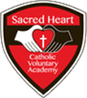  Year 2 Whole year Curriculum overview Year 2 Whole year Curriculum overview Year 2 Whole year Curriculum overview Year 2 Whole year Curriculum overview Year 2 Whole year Curriculum overview Year 2 Whole year Curriculum overview Year 2 Whole year Curriculum overview Year 2 Whole year Curriculum overview Year 2 Whole year Curriculum overview Year 2 Whole year Curriculum overview Year 2 Whole year Curriculum overviewAdventAdventAdventAdventLentLentLentLentPentecostPentecostPentecostWhat would you do?All about Orang-utansPattern, Rhythm, RhymeNewshoundsA Twist in the tailDoes chocolate grow on trees?Word detectivesA closer lookMuddles and MishapsSilly stuffWhat is the most unusual place...?ScienceUse of every day materialsMaterials vs objectsInvestigating how shapes of objects changeAll living things and their habitatsAnimal offspringNeeds of animals for survival.How animals adapt and suit habitat.Animals that are alive/dead/never alive.Animals including humansSimple food chainFood sourcesAll living things and their habitatsAnimal offspringNeeds of animals for survival.How animals adapt and suit habitat.Animals that are alive/dead/never alive.Animals including humansSimple food chainFood sourcesAll living things and their habitatsAnimal offspringNeeds of animals for survival.How animals adapt and suit habitat.Animals that are alive/dead/never alive.Animals including humansSimple food chainFood sourcesPlants Needs of plants for survival.Life cycle of a plantDiscuss importance of hygiene for humans. Explore importance of exercise and healthy eating right amount of different types of food.Explore importance of exercise and healthy eating right amount of different types of food.Compare familiar and less familiar habitats.Use of materials in the home.HistoryChanges within living memorySequencing toys throughout the agesEvents beyond living memoryInvestigating animals that have become extinctEvents beyond living memoryGreat Fire of LondonGuy FawkesChanges within living memoryChristmasThe Lives of significant individuals from the pastTo investigate the life of Hans Christian AndersonThe Lives of significant individuals from the pastChanges within living memoryTo investigate the history of Cadbury, including John and George CadburyChanges within living memoryTo investigate changes in ways we communicate.Events beyond living memoryIdentify differences between ways of life (homes) from different timesComputingCodingOnline SafetySpreadsheetsCodingOnline SafetySpreadsheetsCodingOnline SafetySpreadsheetsCodingOnline SafetySpreadsheetsQuestioningEffective SearchingCreating picturesQuestioningEffective SearchingCreating picturesQuestioningEffective SearchingCreating picturesQuestioningEffective SearchingCreating picturesMaking MusicPresenting ideasMaking MusicPresenting ideasMaking MusicPresenting ideasGeographyLocational KnowledgeName the 7 continents and the5 oceansLocating Central AmericaPlace knowledgeCompare and contrast local area to BorneoGeographical skillsUse world maps, atlases and globes to identify the UK and its countries.Devise simple maps with keysFollowing routes on maps using compass directions and locational language.North / South poleGeographical skillsIdentify features of landscapes from aerial photographs. Geographical vocabularyKey human features eg. Town, city etcPlace knowledgeCompare and contrast UK to Brazil (chocolate growing Geographical skillsDrawing maps(Loompa Land)Locational KnowledgeTo begin to spatially match places on a map (Fair Isle from Wordsmith book)Art & DesignHuman FormExploring how bodies and faces are portrayed in art: looking at works of art, creating collages, drawing portrait, creating a peg figure and collage.Formal Elements of ArtPattern, texture and tone: creating printed patterns using everyday objects, taking rubbings using different media and creating 3D drawings.Art & Design SkillDesign, drawing, craft, painting and art appreciation: replicating the recognisable crockery of Clarice Cliff, exploring tone through shading, developing weaving skills, working with clay and experimenting with brush strokes.Sculpture & mixed media (Superheroes)Sculpture, pop art, drawing to portray emotions and taking inspiration from the works of Roy Lichtenstein.Design & TechnologyMechanisms: Making a moving monsterExplore levers, linkages and pivots through existing products and experimentation, use this research to construct and assemble a moving monster.Worry dollsDesign Using  materials creatively and according to their characteristicsFood: A balanced dietCooking and NutritionFollow food safety and hygiene guidance when preparing food and Learn about the food groups (carbohydrates, proteins, fruits and vegetables, dairy, oils and spreads) to understand a balanced diet to develop a healthy wrap.Textiles: PouchesLearn how to sew a running stitch ready to design, make and decorate a pouch using a template.Structures: Baby Bear’s ChairExplore stability and methods to strengthen structures, to understand Baby Bear’s chair weaknesses and develop an improved solution for him to use.Cooking and NutritionUnderstand where chocolate comes from.Discuss basic principles of healthy eating.Mechanisms: Fairground Wheel.Design and create a functional Ferris wheel, learn how different components fit together so that the wheel rotates and the structure stands freely.MusicUse singing voice expressively and creatively - King Louie (The Jungle Book) I Wanna Be Like YouIdentify the pulse in pieces of music (I Wanna be Like You)Experiment with, create, select and combine sounds using interrelated dimensions of music to accompany different songs from Traditional Tales.To respond physically when performing (actions to songs)Play tuned instruments musically(Ukulele) Play tuned instruments musically(Ukulele) Play tuned instruments musically(Ukulele) PEFundamental movement skills(Movement and ladders)GamesSAQ/Circuits- including how to keep healthy                                                     DanceFundamental movement skills(Movement and ladders)GamesSAQ/Circuits- including how to keep healthy                                                     DanceFundamental movement skills(Movement and ladders)GamesSAQ/Circuits- including how to keep healthy                                                     DanceFundamental movement skills(Movement and ladders)GamesSAQ/Circuits- including how to keep healthy                                                     DanceGymnasticsBasketballAthleticsParachute + Cone adapted invasion gamesGymnasticsBasketballAthleticsParachute + Cone adapted invasion gamesGymnasticsBasketballAthleticsParachute + Cone adapted invasion gamesGymnasticsBasketballAthleticsParachute + Cone adapted invasion gamesAthleticsFundamental movement skillsFootballCricketAthleticsFundamental movement skillsFootballCricketAthleticsFundamental movement skillsFootballCricketPHSE/RSEAiming HighFinancial EducationBritish ValuesGirls and Boys (My Body)Clean & Healthy (My Health)Feelings, Likes and DislikesFeeling Inside OutSuper Susie Gets AngryRe-cap/ re-visit Year 1 TopicsWorld EnvironmentsGirls and Boys (My Body)Clean & Healthy (My Health)Feelings, Likes and DislikesFeeling Inside OutSuper Susie Gets AngryRe-cap/ re-visit Year 1 TopicsWorld EnvironmentsGirls and Boys (My Body)Clean & Healthy (My Health)Feelings, Likes and DislikesFeeling Inside OutSuper Susie Gets AngryRe-cap/ re-visit Year 1 TopicsWorld EnvironmentsGirls and Boys (My Body)Clean & Healthy (My Health)Feelings, Likes and DislikesFeeling Inside OutSuper Susie Gets AngryRe-cap/ re-visit Year 1 TopicsWorld EnvironmentsTreat Others Well……and Say SorryGood Secrets & Bad SecretsPhysical Contact Re-cap/ re-visit Year 1 TopicsThe earth’s resourcesTreat Others Well……and Say SorryGood Secrets & Bad SecretsPhysical Contact Re-cap/ re-visit Year 1 TopicsThe earth’s resourcesTreat Others Well……and Say SorryGood Secrets & Bad SecretsPhysical Contact Re-cap/ re-visit Year 1 TopicsThe earth’s resourcesTreat Others Well……and Say SorryGood Secrets & Bad SecretsPhysical Contact Re-cap/ re-visit Year 1 TopicsThe earth’s resourcesWho Is My Neighbour?The Communities We Live InRe-cap/ re-visit Year 1 TopicsPlanet ProtectorsWho Is My Neighbour?The Communities We Live InRe-cap/ re-visit Year 1 TopicsPlanet ProtectorsWho Is My Neighbour?The Communities We Live InRe-cap/ re-visit Year 1 TopicsPlanet ProtectorsEcoHealthy livingSchool groundsBiodiversityGlobal CitizenshipHealthy livingSchool groundsBiodiversityGlobal CitizenshipHealthy livingSchool groundsBiodiversityGlobal CitizenshipHealthy livingSchool groundsBiodiversityGlobal CitizenshipWaste and waterWaste and waterWaste and waterWaste and waterGlobal CitizenshipMarineTransportGlobal CitizenshipMarineTransportGlobal CitizenshipMarineTransport